Приложение 3Контр –адмирал Казакевич П.В., Корвет «Аскольд»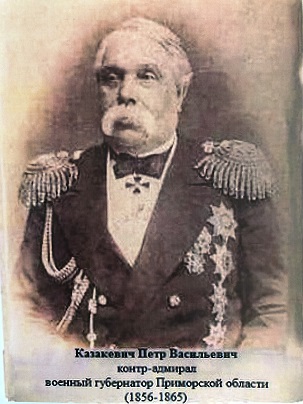 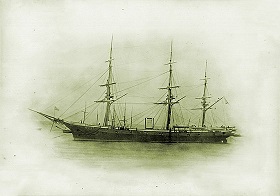 